ARMENIA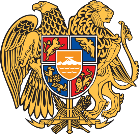 November 7, 201728th Session of the UPR Working GroupReview of GhanaArmenia welcomes the delegation of Ghana and appreciates its engagement in the Universal Periodic Review process. Armenia welcomes the fact that Ghana ratified the Optional Protocol to the Convention against Torture and Other Cruel, Inhuman and Degrading Treatment or Punishment. Armenia welcomes Ghana for taking into account the negative effects of child marriage and commends the steps undertaken to launch a National End Child Marriage Project in February 2016.The protection and promotion of the rights of the child is one of the main objectives and fundamental priorities of every state. In this regard Armenia commends Ghana for ratifying the three Optional Protocols to the Convention on the Rights of the Child, namely the Optional Protocol on the Involvement of Children in Armed Conflict, the Optional Protocol on the Sale of Children and the Optional Protocol on Child Prostitution and Child Pornography.Armenia encourages Ghana to combat corporal punishment and violence against women, including rape and sexual harassment in schools.Armenia welcomes the fact that the Government of Ghana drafted a Bill for the abolition of the death penalty. We recommend  Ghana to take further steps on this matter in accordance with the Constitution and national legislation. We also recommend Ghana to ratify the Convention on the Non-Applicability of Statutory Limitations to War Crimes and Crimes against Humanity.	We wish the delegation of Ghana a successful review meeting. 	I thank You.